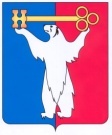 АДМИНИСТРАЦИЯ ГОРОДА НОРИЛЬСКАКРАСНОЯРСКОГО КРАЯПОСТАНОВЛЕНИЕ22.06.2015	                                        г. Норильск 				            № 301О внесении изменений в постановление Администрации города Норильска 
от 20.11.2012 № 396В целях урегулирования отдельных вопросов организации и проведения общественной экспертизы отдельных проектов муниципальных правовых актов,ПОСТАНОВЛЯЮ:1. Внести в постановление Администрации города Норильска от 20.11.2012 
№ 396 «Об утверждении Порядка обеспечения возможности проведения общественной экспертизы отдельных проектов правовых актов Администрации города Норильска» (далее - Постановление) следующие изменения:1.1. наименование Постановления изложить в следующей редакции:«Об утверждении Порядка обеспечения возможности проведения общественной экспертизы отдельных проектов муниципальных правовых актов»;1.2. преамбулу Постановления изложить в следующей редакции:«В целях обеспечения возможности участия населения муниципального образования город Норильск в обсуждении проектов документов стратегического планирования муниципального образования город Норильск, а также проектов правовых актов Администрации города Норильска по отдельным вопросам местного значения, ПОСТАНОВЛЯЮ:»;1.3. пункт 1 Постановления изложить в следующей редакции:«1. Утвердить Порядок обеспечения возможности проведения общественной экспертизы отдельных проектов муниципальных правовых актов (прилагается).».2. Внести в Порядок обеспечения возможности проведения общественной экспертизы отдельных проектов правовых актов Администрации города Норильска, утвержденный пунктом 1 Постановления (далее - Порядок), следующие изменения:2.1. наименование Порядка изложить в следующей редакции:«Порядок обеспечения возможности проведения общественной экспертизы отдельных проектов муниципальных правовых актов»;2.2. пункт 1 Порядка изложить в следующей редакции:«1.1. Настоящий Порядок разработан в целях обеспечения возможности участия населения муниципального образования город Норильск в обсуждении проектов документов стратегического планирования муниципального образования город Норильск, а также проектов правовых актов Администрации города Норильска по отдельным вопросам местного значения.»;2.3. в абзаце втором пункта 1.2 Порядка слова «муниципальная программа и изменения в муниципальную программу в сфере образования, культуры, физической культуры и спорта, оказания медицинской помощи, социальной помощи и социальной поддержки населения;» исключить;2.4. пункт 1.2 Порядка дополнить новым абзацем третьим следующего содержания:«документ – документ стратегического планирования из числа документов, указанных в части 5 статьи 11 Федерального закона от 28.06.2014 № 172-ФЗ «О стратегическом планировании в Российской Федерации (в том числе изменения в указанные документы);»;2.5. в абзацах четвертом, шестом пункта 1.2 Порядка слово «Аппарата» исключить;2.6. абзац седьмой пункта 1.2 Порядка изложить в следующей редакции:«- структурное подразделение - структурное подразделение (отраслевой, функциональный или территориальный орган) Администрации;»;2.7. в абзаце восьмом пункта 1.2 Порядка слова «, Управлению здравоохранения Администрации» исключить;2.8. абзац одиннадцатый пункта 1.2 Порядка изложить в следующей редакции:«- проект - проект Акта, проект документа, проект постановления.»;2.9. абзацы третий – одиннадцатый пункта 1.2 Порядка считать абзацами четвертым – двенадцатым соответственно;2.10. пункт 1.3 Порядка дополнить абзацем четвертым следующего содержания:«- проекты документов.».3. Начальнику Управления по персоналу Администрации города Норильска:- не позднее семи рабочих дней со дня вступления в силу настоящего постановления, а в случае временного отсутствия (нахождения в отпуске, служебной командировке, временной нетрудоспособности и др.) в течение пяти рабочих дней после выхода на работу ознакомить с настоящим постановлением под роспись заместителей Руководителя Администрации города Норильска, руководителей структурных подразделений Администрации города Норильска;- приобщить копии листов ознакомления работников, указанных в абзаце втором настоящего пункта, к материалам личных дел соответствующих работников.4. Опубликовать настоящее постановление в газете «Заполярная правда» и разместить его на официальном сайте муниципального образования город Норильск.Руководитель Администрации города Норильска  	                             Е.Ю. Поздняков